Exeter AirportDear Sir/MadamThis email is being sent to advise that Exeter has submitted an Airspace Change Proposal (ACP) to the CAA for the proposed introduction of controlled airspace. Following initial checking, documents will be uploaded to the CAA website during the next week or two.We look forward to engagement with you to develop access arrangements into the proposed controlled airspace structure.RegardsDavid Burrows Air Traffic Services ManagerDDI: 01392 354 913                        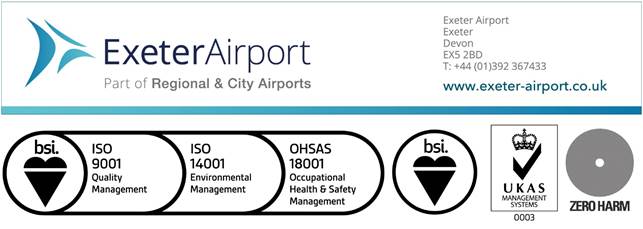 EXETER AND DEVON AIRPORT is a Company Registered in England and Wales with Company No. 02148705. Registered Office: Airport House, Exeter Airport, Exeter, Devon. EX5 2BD This email may contain information which is confidential and is intended only for use of the recipient/s named above. If you are not an intended recipient, you are hereby notified that any copying, distribution, disclosure, reliance upon or other use of the contents of this email is strictly prohibited. Please notify the sender and delete.